DEPARTMENT OF FOREST AND WOOD UTILIZATION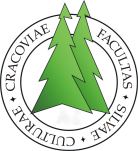 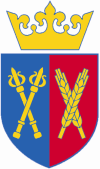 FACULTY OF RORESTRYUNIVERSITY OF AGRICULTURE IN KRAKOW INTERNATIONAL SCIENTIFIC CONFERENCEThe role of forest utilization and ergonomics in modern forestryConference affiliated with  IUFRO, RG 3.03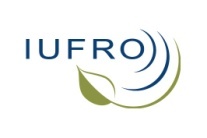 50th Anniversary of the Department of Forest and Wood Utilization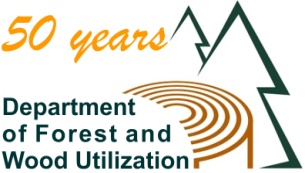 June 12 – 13, 2014KRAKOWHonorary Patronage over the Conference is held by: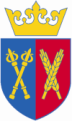 Rector of the University of Agriculture in KrakowProf. Włodzimierz Sady, PhD, D.Sc.and
General Director of the State Forests 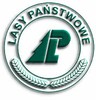 Adam Wasiak, M.Sc.Contact address and other information:Katedra Użytkowania Lasu i Drewna (Department of Forest and Wood Utilization)Wydział Leśny  (Faculty of Forestry)Uniwersytet Rolniczy im. H. Kołłątaja w Krakowie (University of Agriculture in Krakow)Al. 29 Listopada 4631-425 KrakówPhone / Fax: +48 12 4124418, Conference SecretariatKrzysztof Michalec, PhD:     k.michalec@ur.pl        Tel. +48 12 6625095Radosław Wąsik, PhD:        rlwasik@cyf-kr.edu.pl  Tel. +48 12 6625337Anticipated general schedule of the conference:June 11, 2014 – evening hours (supper – unofficial part)June 12, 2014 – plenary session, debates in sections, poster session – Congress Centre of the University of Agriculture in Krakow, field session – Ojców National ParkJune 13, 2014 – plenary session, debates in sections, poster session – lecture     halls of the Faculty of Forestry, University of Agriculture in Krakow June 14, 2014 – post-conference tour program*Objective and scope of the ConferenceThe Conference is organized on occasion of the 50th Anniversary of the Department existence.The objective of the Conference is to present and discuss current scientific and practical achievements in the field of forest utilization, forest technique and engineering as well as ergonomics in modern forestry. Exchanging current scientific attainments and practical applications between scientific centres of many countries in Europe and around the world shall contribute to increasing quality of forest utilization, intensifying international cooperation in the scope of conducted research, higher education as well as intensifying international scholar exchange. The Organizers anticipate content-related panels as follows: 1) Forest utilization and transportation; 2) Forest products; 3) Ergonomics; 4) Forest technique and engineering.Organizing CommitteeProf. J. Sowa, PhD, D.Sc. (Chairman of the Conference),K. Leszczyński, PhD, D.Sc. (Scientific Secretary)K. Michalec, PhD, R. Wąsik, PhD (Organizing Secretaries)Prof. A. Barszcz, PhD, D.Sc., W. Gil, PhD, D.Sc., Prof. Univ. of Agriculture, 
G. Szewczyk, PhD, A. Stańczykiewicz, PhD, D. Kulak, PhD, 
A. Półtorak– Kądziołka, M.Sc., W. Pasiowiec, M.Sc.,General informationAnticipated two days of the Conference will take place in the building of the Faculty of Forestry.On the first day of the Conference, after the opening ceremony (Congress Centre of the University of Agriculture – the building of the Faculty of Forestry) and debates in sections, an excursion to Ojców National Park is planned.The Organizers anticipate publication of abstracts of the speeches in the Conference materials, whereas, complete texts of the papers will be published in Polish scientific magazines, i.e.: Forestry Letters, Przyroda Nauka Technologie, Sylwan, Acta Agraria. Detailed information concerning publication and editorial requirements will be given in following announcement.Deadline for participation and abstract submission: March 01,2014Conference date: June 12-13, 2014Conference language: English, translation from PolishConference costs:*There is a possibility to take part in a tour program in Krakow on June 14, 2014 under separate reservation,**The costs include: organization (excluding accommodation), transport between Krakow and Ojców, field trip, catering during the Conference, the Conference materials.Recommended locations of hotels:Monika Hotel:			www.hotelmonika.pl Apis Hotel:			www.hotelapis.plSystem Hotel:			www.wmhotelsystem.plFlorian Hotel:			www.hotel-florian.plOther hotels in Krakow:		www.hotelewkrakowie.pl The Conference Secretariat does not run an agency for hotel reservationFees PLNEUR (€)Conference fee **900,-220Post-conference tour program in Krakow (dinner, coach, tickets, tour guide)*200,-50,-